帮 助 中 国 企 业 持 续 成 长时代华商学习卡课程新一代企业学习平台价值领创者金融学习系列—精品课|金融班资产配置与全球投资机会分析——中高净值人群财富第一课主讲：中鼎研究院院长、前诺亚财富首席投资官  熊靖宇课程对象：1.有闲置资产，正在找寻投资机会的企业家2.希望让财富保值、稳步增值的中高净值人群3.需要分散资产配置，降低风险的高净值人士课程时间：2024年7月13-14日/12月21-22日课程地点：广州时代华商商学研究院（大湾区总部）课程费用：7800元/人，学习卡会员享受折扣课  程  简   介具体内容安排以课前3个月的邀请函为准帮 助 中 国 企 业 持 续 成 长课程背景一套经济下行期的财富保值增值方法论中国经济下行，资产暴雷频发，更多投资方向已经逐渐跳脱传统非标、固收、理财或自行炒股、买房…等简单的投资范围。伴随着通缩抬头的趋势，资产如何保值增长成为中高净值人群最关心的话题之一，然而中高净值人群却面临着这样的困境——lll缺乏理财知识，资产配置长期规划不足，结构不合理带来个人财富的消弭没有打开环球视野格局，投资标的过于集中，难以做到真正的分散风险难以与时俱进了解最新的市场风向，找不到优质投资品，拍脑袋式投资导致本金亏损不将鸡蛋放在同一个篮子中，比具体知道当前要投资哪一个投资品更重要的是，掌握一套关于资产配置的底层方法论，从而实现知悉宏观环境、分析投资品种，精准配置资产的目标。为了实现这一目标，我们特邀中鼎研究院院长、前诺亚财富首席投资官熊靖宇老师，带领您一起学习与成长。本课程从宏观经济环境分析开始，着重剖析了房、股、债、基、尖端科技项目等投资品类，既有成形的资产配置方法论，又有具体各类投资品种的投资逻辑分析，从而帮助中高净值人士拨开投资迷雾，找到适合自己需求的全球资产配置方法。课程收获1、一套听得懂的关于货币、金融危机等宏观经济演化逻辑。2、习得资产配置方法论，包含资产配置4要素、财富生命周期方案、投资方案设计思路、财富传承模型等。3、掌握海内外大类资产的投资逻辑，包括信托、外汇、对冲基金、高收益债、地产等多项投资标的。4、了解包括AI、大数据、云计算、区块链等全球尖端科技项目的投资前景与机会分析。新 一 代 学 习 卡 价 值 领 创 者帮 助 中 国 企 业 持 续 成 长课程特色环球视野12具有全球宏观经济视野，深度洞察国内国外蕴含的投资机会点前沿预判通过分析当下经济环境，预判对未来大类资产可能造成的影响，快人半实战：有具体的私募机构内部运作流程，以及老师个人参投的各个项目经验分享，具有较强的实战应用性步做决策实战应用3输出1套具体的资产配置方法论，有效指引个体思考如何做好资产配置，让投资的知识不再零散碎片。课程大纲一、揭开投资神秘的面纱1.GDP与景气循环2.钱不只是被印出来的3.破解2008年金融危机4.中国与套利者央行二、资产配置与财富传承1.资产配置的四大关键策略2.顶尖捐赠基金、养老金的投资组合3.个人/家庭配置路径4.资产配置实际案例剖析5.信托与保险6.信托案例解析新 一 代 学 习 卡 价 值 领 创 者帮 助 中 国 企 业 持 续 成 长课程大纲三、股票与对冲基金1.基金筛选论2.私募基金的全类别3.中国股市投资机会4.对冲基金5.外汇投资四、债券与信贷1.信托、非标、理财的转型之路2.影响债券投资的关键因素3.投资级债、高收益债与信贷4.高收益债与新兴市场债5.困境投资五、私募股权与并购1.私募股权的全分类2.直投、基金、母基金(FOF)的优劣3.PE基金案例剖析4.另类的S基金六、地产投资1.中国地产投资2.全球地产投资3.REITs与核心增益型基金4.地产投资实际案例剖析七、全球投资趋势分析1.对抗下新时代的中美关系2.全球大印钞的结局3.美国的软肋与要害4.资产负债表衰退启示录八、尖端科技投资1.AI人工智能2.区块链与生技医疗3.云计算、小卫星与芯片革命4.大数据、自驾车与元宇宙新 一 代 学 习 卡 价 值 领 创 者帮 助 中 国 企 业 持 续 成 长专家简介熊靖宇中鼎研究院院长、前诺亚财富首席投资官【专业背景】熊靖宇老师目前是中鼎研究院院长，经济趋势专家，中欧国际工商学院FMBA。曾任诺亚财富-首席投资顾问、富邦证券-资深协理、全球人寿-宏观分析师、安联基金-投资经理。【实战经验】擅长经济趋势分析，曾成功预言欧元贬值、新兴市场股灾，黄金崩跌等重大财经事件。创办诺亚海外板块并担任事业部总经理，负责整体海外产品业务，2017年同时带领国内二级市场板块并兼任事业部总经理。诺亚财富期间内主导发行：黑石集团  在中国第一支私募基金成功募集2.15亿美元橡树资本  在中国第一支QDLP基金    成功募集2.2亿美元瑞士合众  在中国第一支全配置基金    成功募集2亿美元合作机构包含：黑石、橡树、凯雷、KKR、TPG、华平、合众、高盛、贝莱德、道富、红衫、光速、FoundersFund、IDG、惠理、景林、高毅…等。【授课风格】擅长从全球宏观经济的视野出发，深刻分析每种投资品背后的逻辑，提纲挈领，风趣幽默，擅长将高净值人士的资产配置经验萃取总结，形成切实可行的财富管理方法论，注重视野的多维及经验的转移。【主讲课程】《宏观经济分析》《财富管理与资产配置》新 一 代 学 习 卡 价 值 领 创 者帮 助 中 国 企 业 持 续 成 长关键知识点l   资产配置策略财富生命周期的资产配置策略，一图读懂财富如何起步、积累与实现背后的需求特征和配置工具与重点。l   财富规划模型总结一套从20岁到60岁+的财富规划路径，根据大数据的统计，重点呈现每个年龄阶段的需求、产品和配置区域，旨在帮助中高净值人群建立一条清晰的财富增长路径。新 一 代 学 习 卡 价 值 领 创 者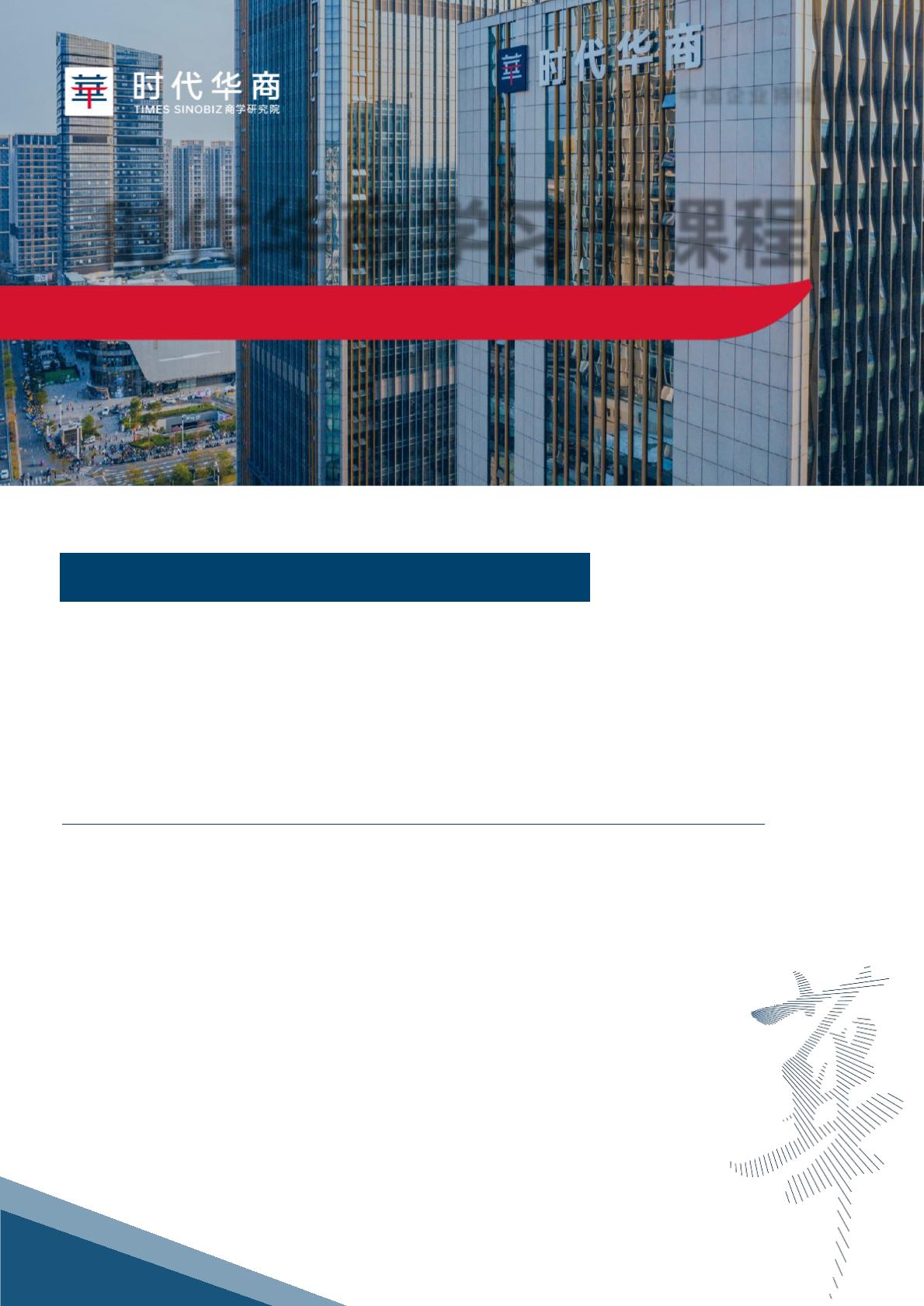 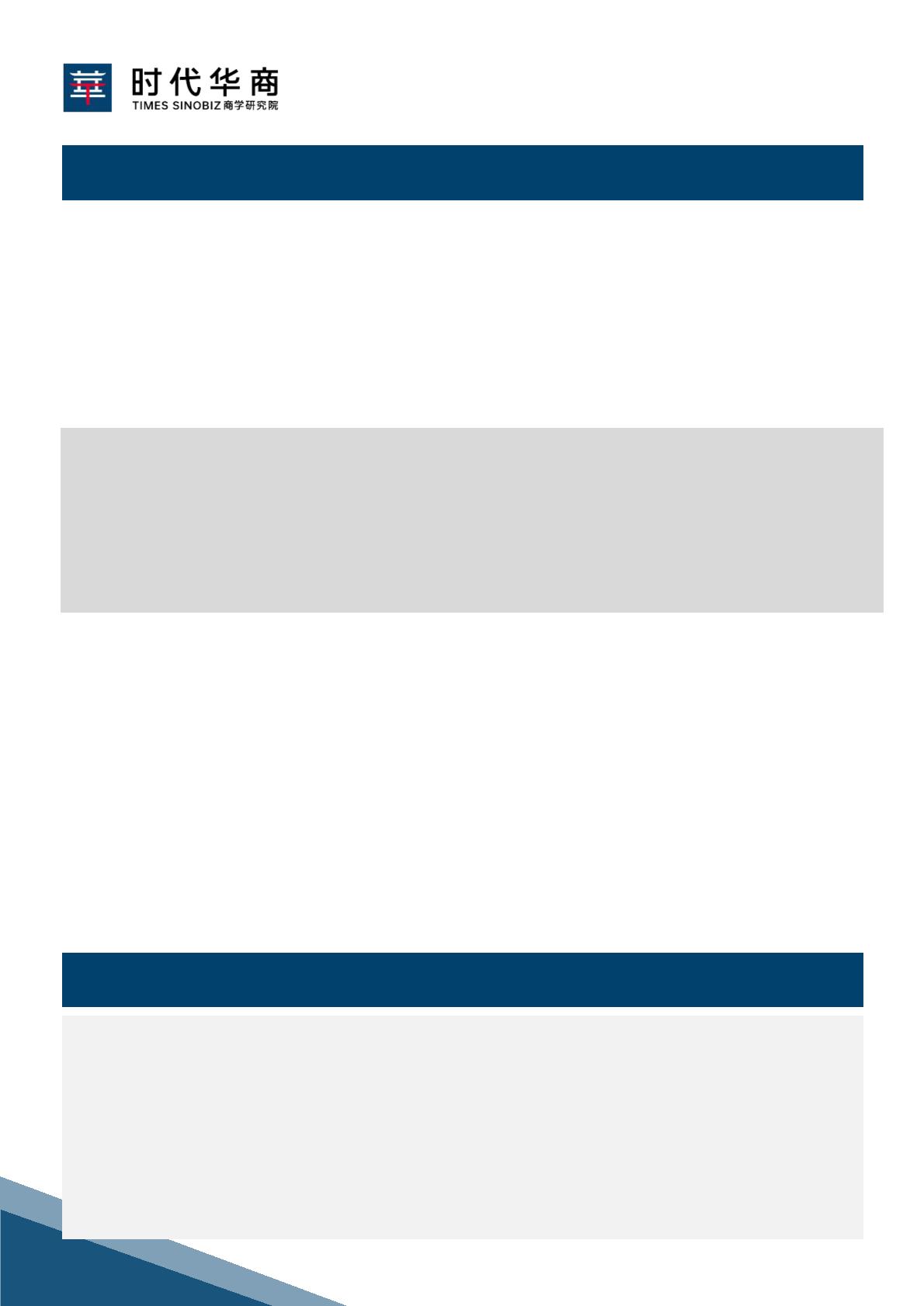 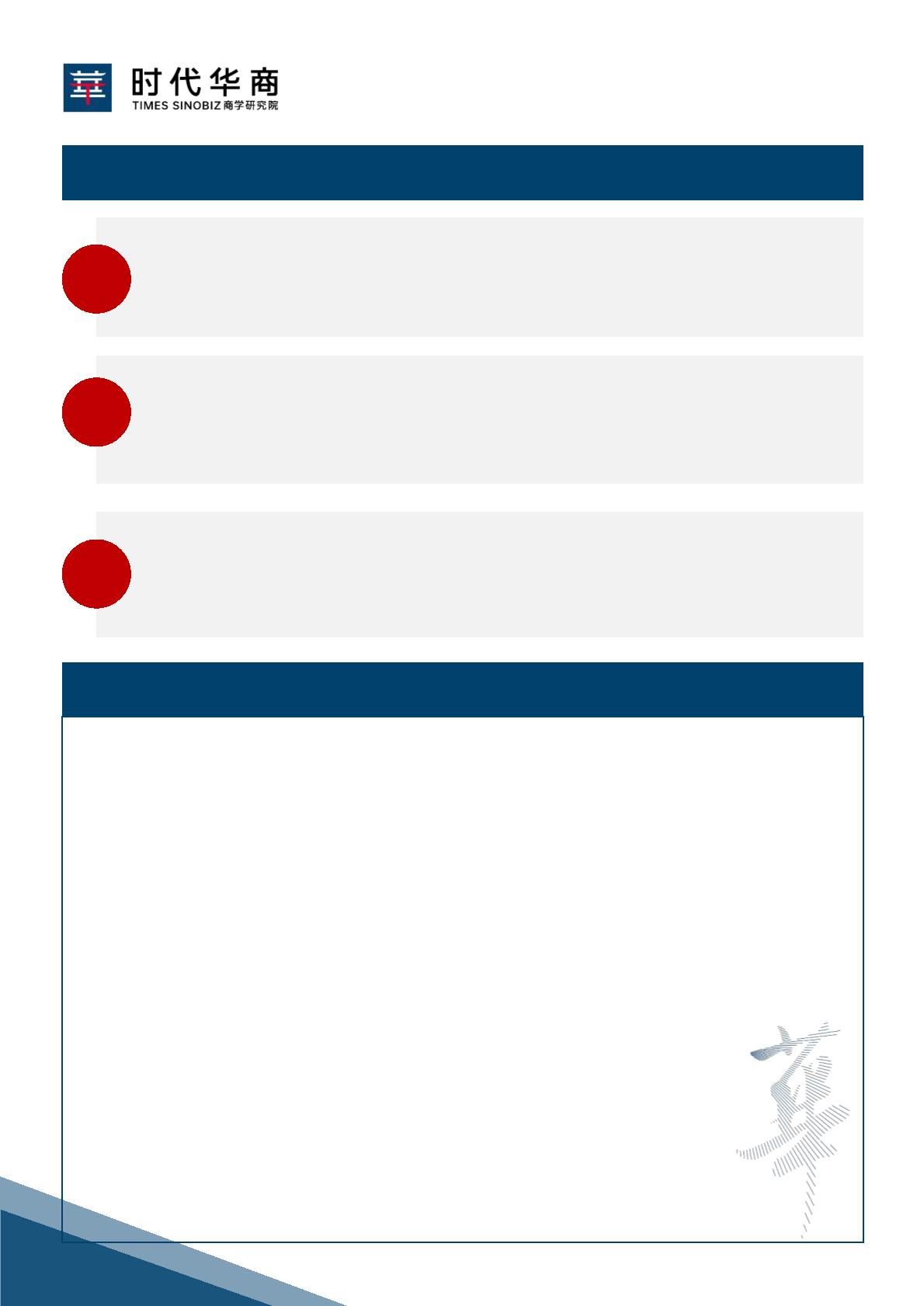 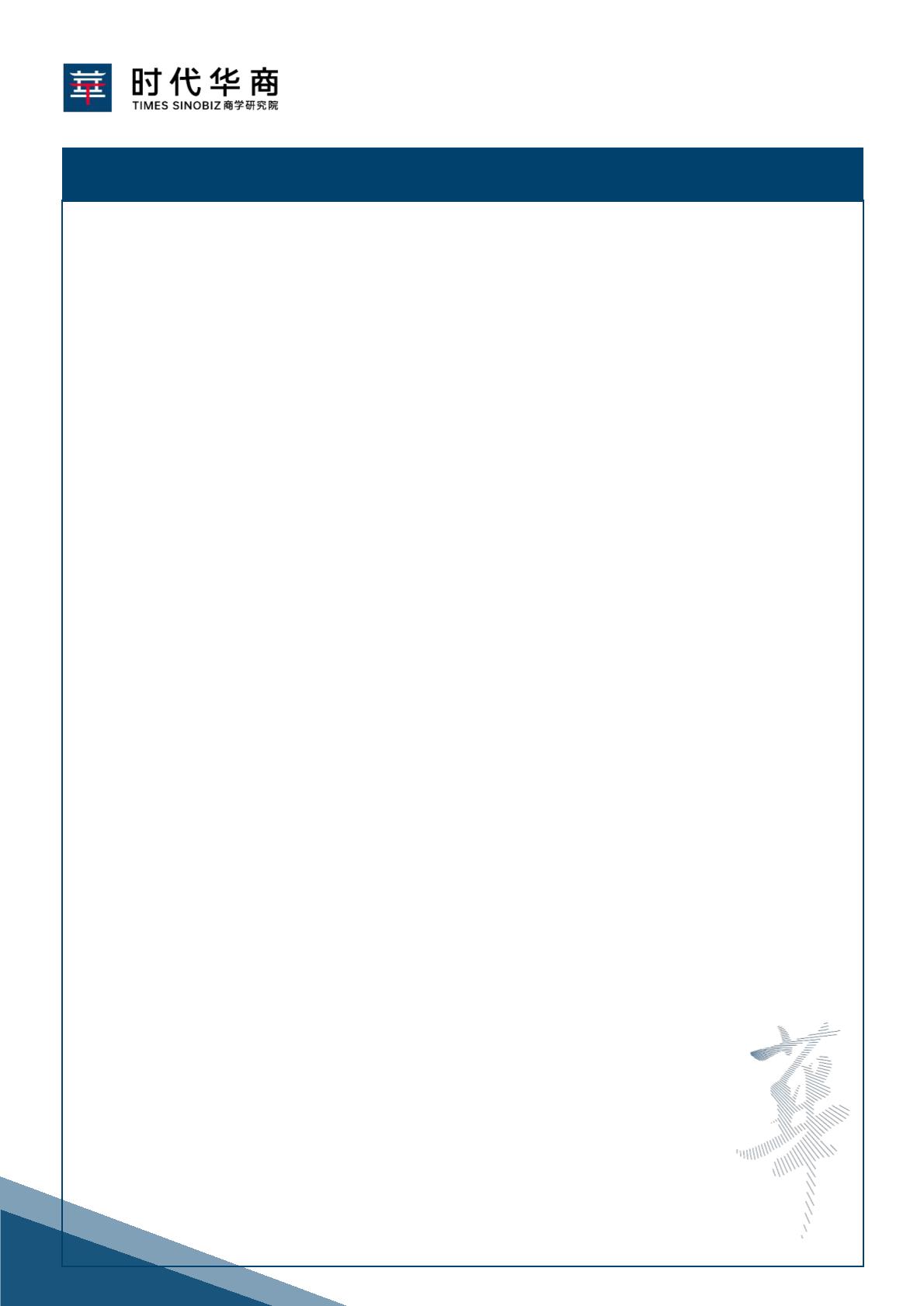 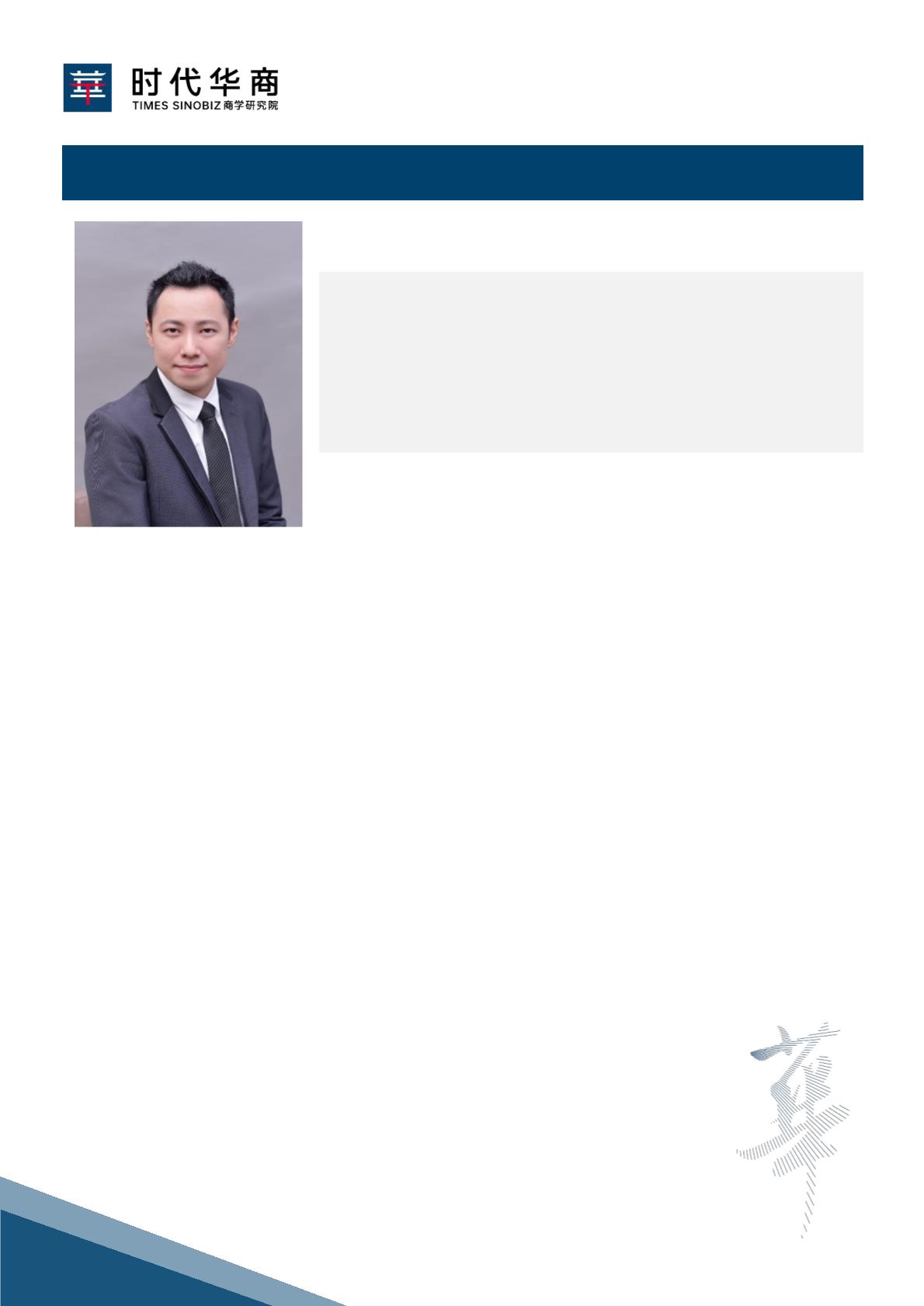 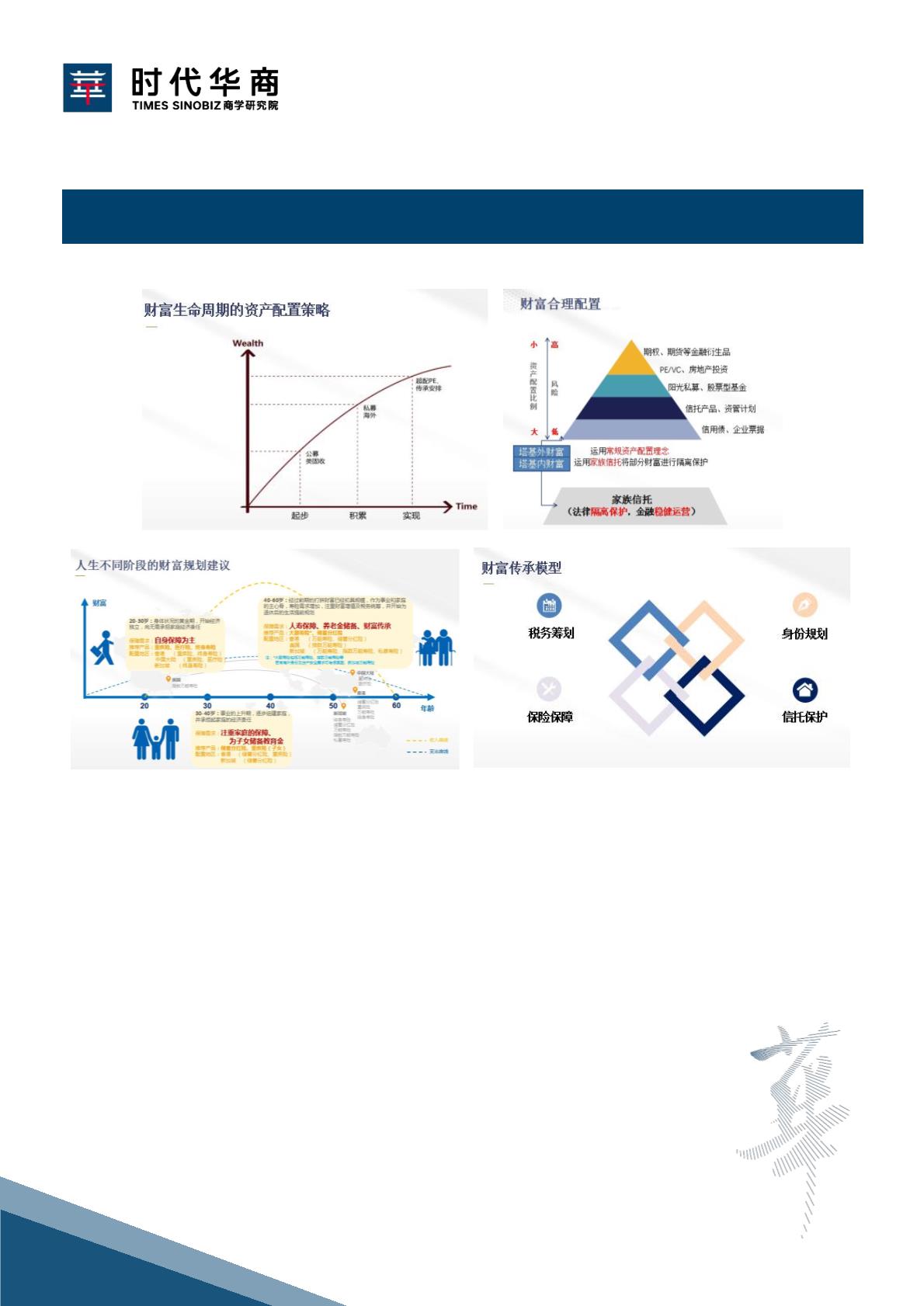 